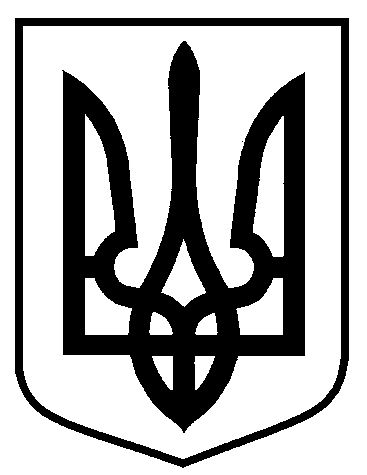 Сумська міська радаВиконавчий комітетРІШЕННЯвід  №На підставі заяви про вирішення питання щодо розміщення соціальної реклами, що надійшли від замовників, відповідно до розділу 9 додатку 1 до рішення виконавчого комітету Сумської міської ради від 12.01.2016 №11 «Про внесення змін до рішення виконавчого комітету Сумської міської ради від 17.12.2013 №650 «Про затвердження Правил розміщення реклами у місті Суми» (зі змінами), керуючись статтями 12, 16 Закону України «Про рекламу», підпунктом 13 пункту «а» статті 30 Закону України «Про місцеве самоврядування в Україні», виконавчий комітет Сумської міської радиВИРІШИВ:1. Дозволити розміщення соціальної реклами на встановлених у м. Суми  рекламних засобах замовнику згідно з додатком до цього рішення.2.  Управлінню архітектури та містобудування Сумської міської ради  (Кривцов А.В.) забезпечити здійснення контролю за розміщенням соціальної реклами та здійснити коригування щомісячної плати за користування місцями розміщення рекламних засобів для власників спеціальних конструкцій, на яких буде розміщена соціальна реклама, згідно з додатком до цього рішення. Міський голова                                                                                    О.М. ЛисенкоКривцов А.В., т. 700-100Розіслати: Кривцову А В.Додаток                                                                                                       до рішення виконавчого комітету                                                                                                       від                  №ПЕРЕЛІКЗамовників, яким дозволено розміщення соціальної рекламиНачальник управління                                   архітектури та містобудування                                                    А.В. КривцовПро розміщення соціальної реклами в місті Суми№ з/пЗамовник соціальної рекламиТип рекламного засобуКількість, од. (щомісячно)Період розмі-щенняВласник рекламних засобів, на яких планується розміщення соціальної реклами, інші примітки1БО «Громадський фонд «Суми»Біг-борд 3м х 6м2Липень- СерпеньЗа визначенням, згідно з адресною програмоюСюжет до другої річниці з дня загибелі Почесного громадянина м. Суми Савченка М.С. 